В Катон-Карагайском районном суде проведена встреча на тему : «Информационные технологии в судах»Встреча  проведена в целях разъяснения населению о преимуществах современных информационных технологий, внедренных в судебную систему Казахстана.Открывая встречу заведующая канцелярией Жансултанова Э.К. отметила, что большинство внедряемых технологий в судебной системе  интернет-ресурсов  аудиовидеозаписи судебных заседаний  в последние годы стали хорошо известны многим казахстанцам. Система АВФ  внедрена во всех судебных процессах и обеспечивает их максимальную прозрачность.Также  было рассказано о сервисах «Судебный кабинет»,  информационной системе «Төрелік», системе оповещения участников судебного процесса посредством отправки SMS-сообщений и электронной почты, системе взаимодействия судебных органов и АО «Казпочта» посредством гибридной электронной почты. Были  озвучены преимущества этих проектов которые позволяют значительно упростить взаимодействие с судами и повысить прозрачность судебного процесса.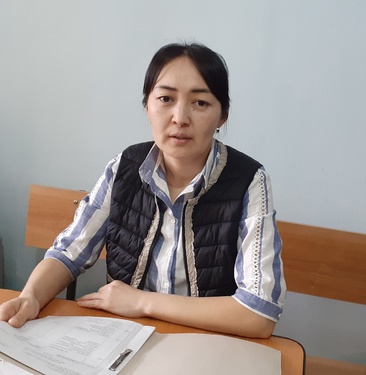 Пресс-служба Катон-Карагайского районного  суда